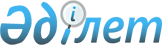 О проекте Указа Президента Республики Казахстан "О внесении дополнений в Указ Президента Республики Казахстан от 26 ноября 2012 года № 436 "Об образовании Государственной комиссии по подготовке и проведению Международной специализированной выставки ЭКСПО-2017"Постановление Правительства Республики Казахстан от 29 декабря 2012 года № 1735      Правительство Республики Казахстан ПОСТАНОВЛЯЕТ:

      внести на рассмотрение Президента Республики Казахстан проект Указа Президента Республики Казахстан «О внесении дополнений в Указ Президента Республики Казахстан от 26 ноября 2012 года № 436 «Об образовании Государственной комиссии по подготовке и проведению Международной специализированной выставки ЭКСПО-2017».      Премьер-Министр

      Республики Казахстан                       С. Ахметов О внесении дополнений в Указ Президента Республики Казахстан от

26 ноября 2012 года № 436 «Об образовании Государственной

комиссии по подготовке и проведению Международной

специализированной выставки ЭКСПО-2017»      ПОСТАНОВЛЯЮ:

      1. Внести в Указ Президента Республики Казахстан от 26 ноября 2012 года № 436 «Об образовании Государственной комиссии по подготовке и проведению Международной специализированной выставки ЭКСПО-2017» следующие дополнения:

      дополнить пунктом 1-1 следующего содержания:

      «1-1. Утвердить прилагаемое Положение о Государственной комиссии по подготовке и проведению Международной специализированной выставки ЭКСПО-2017.»;

      дополнить приложением согласно приложению к настоящему Указу. 

      2. Настоящий Указ вводится в действие со дня подписания.      Президент

      Республики Казахстан                       Н. НазарбаевПРИЛОЖЕНИЕ         

к Указу Президента     

Республики Казахстан    

от 2012 года №      вУТВЕРЖДЕНО          

Указом Президента      

Республики Казахстан    

от 26 ноября 2012 года № 436 Положение

о Государственной комиссии по подготовке и проведению 

Международной специализированной выставки ЭКСПО-2017 1. Общие положения      1. Государственная комиссия по подготовке и проведению Международной специализированной выставки ЭКСПО-2017 в городе Астане (далее - Государственная комиссия) является консультативно-совещательным органом.

      2. Государственная комиссия руководствуется в своей деятельности Конституцией, законами Республики Казахстан, решениями Главы государства и Правительства Республики Казахстан, иными нормативными правовыми актами, а также настоящим Положением.

      3. Государственная комиссия состоит из председателя, его заместителей и членов Государственной комиссии.

      4. Рабочим органом Государственной комиссии является Министерство экономического развития и торговли Республики Казахстан. 2. Задачи, функции и права Государственной комиссии      5. Задачей Государственной комиссии является выработка предложений по подготовке и проведению Международной специализированной выставки ЭКСПО-2017 в городе Астане (далее - выставка «ЭКСПО-2017, Астана»).

      6. Государственная комиссия осуществляет следующие функции:

      1) выработка и внесение на рассмотрение Главе государства предложений по вопросам организации и проведения выставки «ЭКСПО-2017, Астана» и их реализация;

      2) выработка предложений по исполнению Национального плана мероприятий по организации и проведению выставки «ЭКСПО-2017, Астана»;

      3) выработка предложений по определению объема расходов, связанных с подготовкой, организацией и проведением выставки «ЭКСПО-2017, Астана», и источников их финансирования;

      4) выработка мер по обеспечению координации деятельности и взаимодействия центральных государственных органов, местных исполнительных органов и иных организаций, участвующих в выполнении мероприятий по оперативному решению вопросов, связанных с подготовкой и проведением выставки «ЭКСПО 2017, Астана»;

      5) выработка предложений по привлечению коммерческих и некоммерческих организаций для подготовки и проведения выставки «ЭКСПО-2017, Астана»;

      6) выработка предложений по привлечению средств из внебюджетных источников для финансирования мероприятий по подготовке и проведению выставки «ЭКСПО-2017, Астана»;

      7) выработка мер по обеспечению контроля за выполнением мероприятий, связанных с подготовкой, организацией и проведением выставки «ЭКСПО-2017, Астана».

      7. Государственная комиссия в пределах своей компетенции вправе:

      1) запрашивать и получать от центральных государственных органов, местных исполнительных органов и иных организаций информацию, документы и материалы, относящиеся к компетенции Государственной комиссии;

      2) заслушивать на заседаниях Государственной комиссии представителей центральных государственных органов и иных организаций по вопросам, входящим в компетенцию комиссии;

      3) принимать решения по вопросам, входящим в ее компетенцию.

      8. Для обеспечения оперативности исполнения решений Государственная комиссия создает Организационный комитет «ЭКСПО-2017, Астана», возглавляемый одним из заместителей председателя Государственной комиссии. 3. Организация деятельности Государственной комиссии      9. Заседания Государственной комиссии проводятся не реже одного раза в квартал. В случае необходимости могут проводиться внеочередные заседания Государственной комиссии.

      10. Заседания Государственной комиссии ведет председатель Государственной комиссии или по его поручению один из заместителей председателя Государственной комиссии.

      11. Повестка дня заседания Государственной комиссии формируется рабочим органом Государственной комиссии и направляется членам Государственной комиссии не позднее, чем за три рабочих дня до начала заседания Государственной комиссии.

      12. Заседание Государственной комиссии считается правомочным, если на нем присутствуют более половины членов Государственной комиссии.

      13. Решения Государственной комиссии принимаются в виде протоколов заседаний Государственной комиссии большинством голосов от общего числа ее членов, присутствующих на заседании. При равенстве голосов членов Государственной комиссии, голос председательствующего является решающим.

      14. На заседания Государственной комиссии могут приглашаться должностные лица, не являющиеся членами Государственной комиссии, а также представители общественных организаций и средств массовой информации.

      15. Председатель Государственной комиссии:

      1) руководит деятельностью Государственной комиссии и председательствует на ее заседаниях;

      2) информирует Президента Республики Казахстан не реже одного раза в квартал о проделанной работе Государственной комиссии.

      16. В отсутствие председателя его обязанности исполняет один из двух заместителей председателя.

      17. Рабочий орган Государственной комиссии:

      1) информирует членов Государственной комиссии о времени и месте ее заседаний;

      2) организует подготовку материалов к заседаниям Государственной комиссии;

      3) оформляет протоколы заседания Государственной комиссии и согласовывает с ее членами;

      4) представляет председателю Государственной комиссии подготовленный ее членами отчет о проделанной работе с оценкой своевременного и качественного исполнения принятых ею решений;

      5) по поручению председателя Государственной комиссии осуществляет иные функции.

      18. Центральные государственные органы оказывают содействие Государственной комиссии в выполнении возложенных на нее задач.
					© 2012. РГП на ПХВ «Институт законодательства и правовой информации Республики Казахстан» Министерства юстиции Республики Казахстан
				